Ausbildungskontrolleb.5 Quark und Hüttenkäse herstellenSelbsteinschätzung der Handlungskompetenz durch den LernendenMeines Erachtens beherrsche ich diese Handlungskompetenz 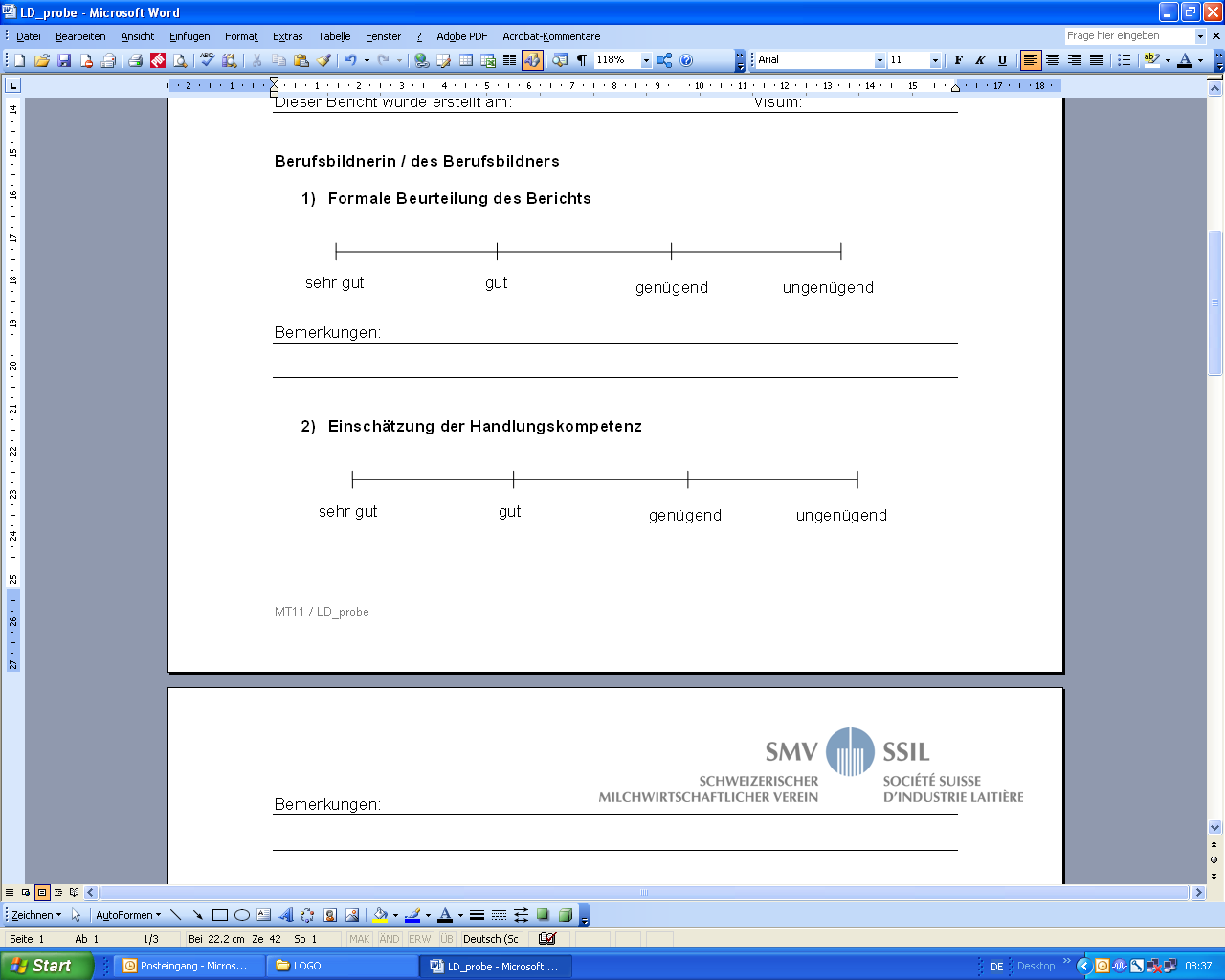 Begründung:Datum:								Visum:Einschätzung Lernende/r  - Berufsbildner/inLerndokumentation beurteilenb.5 Quark und Hüttenkäse herstellenBerufsbildnerin / des BerufsbildnersFormale Beurteilung des Berichts Bemerkungen:Fachliche Beurteilung des Berichts Bemerkungen:Dieser Bericht wurde kontrolliert am: 				Visum:Name / VornameLeistungsziele Betrieb beurteilenLeistungsziele Betrieb beurteilenLeistungsziele Betrieb beurteilenLeistungsziele Betrieb beurteilenMilchtechnologen/Milchtechnologinnen sind fähig, die verschiedenen Technologien zur Quark- und/oder Hüttenkäseherstellung anzuwenden und mögliche Zutaten beizumischen. Sie wenden die betriebsspezifischen Abfüll- und Verpackungstechnologien an und lagern die Produkte nach betrieblichen Vorgaben.Milchtechnologen/Milchtechnologinnen sind fähig, die verschiedenen Technologien zur Quark- und/oder Hüttenkäseherstellung anzuwenden und mögliche Zutaten beizumischen. Sie wenden die betriebsspezifischen Abfüll- und Verpackungstechnologien an und lagern die Produkte nach betrieblichen Vorgaben.Beurteilung der Ausbildungsziele A = erreicht / B = noch nicht erreicht
Beurteilung der Ausbildungsziele A = erreicht / B = noch nicht erreicht
Milchtechnologen/Milchtechnologinnen sind fähig, die verschiedenen Technologien zur Quark- und/oder Hüttenkäseherstellung anzuwenden und mögliche Zutaten beizumischen. Sie wenden die betriebsspezifischen Abfüll- und Verpackungstechnologien an und lagern die Produkte nach betrieblichen Vorgaben.Milchtechnologen/Milchtechnologinnen sind fähig, die verschiedenen Technologien zur Quark- und/oder Hüttenkäseherstellung anzuwenden und mögliche Zutaten beizumischen. Sie wenden die betriebsspezifischen Abfüll- und Verpackungstechnologien an und lagern die Produkte nach betrieblichen Vorgaben.Beurteilung der Ausbildungsziele A = erreicht / B = noch nicht erreicht
Beurteilung der Ausbildungsziele A = erreicht / B = noch nicht erreicht
Milchtechnologen/Milchtechnologinnen sind fähig, die verschiedenen Technologien zur Quark- und/oder Hüttenkäseherstellung anzuwenden und mögliche Zutaten beizumischen. Sie wenden die betriebsspezifischen Abfüll- und Verpackungstechnologien an und lagern die Produkte nach betrieblichen Vorgaben.Milchtechnologen/Milchtechnologinnen sind fähig, die verschiedenen Technologien zur Quark- und/oder Hüttenkäseherstellung anzuwenden und mögliche Zutaten beizumischen. Sie wenden die betriebsspezifischen Abfüll- und Verpackungstechnologien an und lagern die Produkte nach betrieblichen Vorgaben.Beurteilung der Ausbildungsziele A = erreicht / B = noch nicht erreicht
Beurteilung der Ausbildungsziele A = erreicht / B = noch nicht erreicht
Milchtechnologen/Milchtechnologinnen sind fähig, die verschiedenen Technologien zur Quark- und/oder Hüttenkäseherstellung anzuwenden und mögliche Zutaten beizumischen. Sie wenden die betriebsspezifischen Abfüll- und Verpackungstechnologien an und lagern die Produkte nach betrieblichen Vorgaben.Milchtechnologen/Milchtechnologinnen sind fähig, die verschiedenen Technologien zur Quark- und/oder Hüttenkäseherstellung anzuwenden und mögliche Zutaten beizumischen. Sie wenden die betriebsspezifischen Abfüll- und Verpackungstechnologien an und lagern die Produkte nach betrieblichen Vorgaben.Beurteilung der Ausbildungsziele A = erreicht / B = noch nicht erreicht
Beurteilung der Ausbildungsziele A = erreicht / B = noch nicht erreicht
b.5.1 Ich bereite die zur Herstellung von Quark- und/oder Hüttenkäse nötigen Rohstoffe, Verarbeitungshilfsstoffe, Zutaten und Zusatzstoffe sowie Anlagen und Einrichtungen vor.b.5.1 Ich bereite die zur Herstellung von Quark- und/oder Hüttenkäse nötigen Rohstoffe, Verarbeitungshilfsstoffe, Zutaten und Zusatzstoffe sowie Anlagen und Einrichtungen vor.b.5.2 Ich führe die einzelnen Produktionsschritte nach betrieblichen Vorgaben aus.b.5.2 Ich führe die einzelnen Produktionsschritte nach betrieblichen Vorgaben aus.b.5.3 Ich mische Zutaten nach betrieblichen Vorgaben bei.b.5.3 Ich mische Zutaten nach betrieblichen Vorgaben bei.b.5.4 Ich fülle Quark und/oder Hüttenkäse nach betrieblichen Vorgaben ab.b.5.4 Ich fülle Quark und/oder Hüttenkäse nach betrieblichen Vorgaben ab.b.5.5 Ich lagere Quark und/oder Hüttenkäse nach betrieblichen Vorgaben.b.5.5 Ich lagere Quark und/oder Hüttenkäse nach betrieblichen Vorgaben.b.5.6 Ich beurteile die Qualität der hergestellten Produkte anhand der betrieblichen Vorgaben.b.5.6 Ich beurteile die Qualität der hergestellten Produkte anhand der betrieblichen Vorgaben.b.5.7 Ich schlage Massnahmen zur Qualitätsverbesserung vor.b.5.7 Ich schlage Massnahmen zur Qualitätsverbesserung vor.Massnahmen / Bemerkungen
(z.B. Nachkontrolle nötig)Massnahmen / Bemerkungen
(z.B. Nachkontrolle nötig)Datum:                                                                                      Visum:Datum:                                                                                      Visum:Datum:                                                                                      Visum:Datum:                                                                                      Visum:Name / Vorname